STATE OF CALIFORNIA – NATURAL RESOURCES AGENCY	EDMUND G. BROWN JR., GovernorAddendum 2March 27, 2018IFB-17-403Increasing Compliance with the Building Energy Efficiency StandardsThe purpose of this addendum is to make modifications to the IFB in response to questions received.IFB-17-403Section II Scope of Work and DeliverablesPage 12 – Modified task 2.bPage 13 – Modified task 4.fSection III Bid Format, Required Documents, and DeliveryPage 17 - Clarified that a separate set of complete budget forms is required for the the prime contractor and each subcontract.Section IV Evaluation Process and CriteriaPage 21 – Added Minimum Qualification #14: Team shall not include persons who work for a Third Party Quality Control Program (TPQCP).Rachel Grant KileyCommission Agreement Officer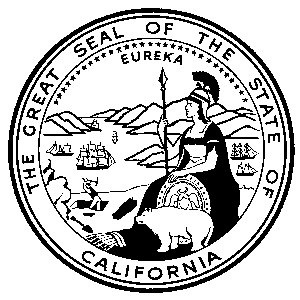 